[ADD LOGO HERE]Farm Biodiversity PlanThis plan outlines the biodiversity assets on [INSERT FARM NAME] and outlines actions to be taken to protect and preserve natural capital on the farm. 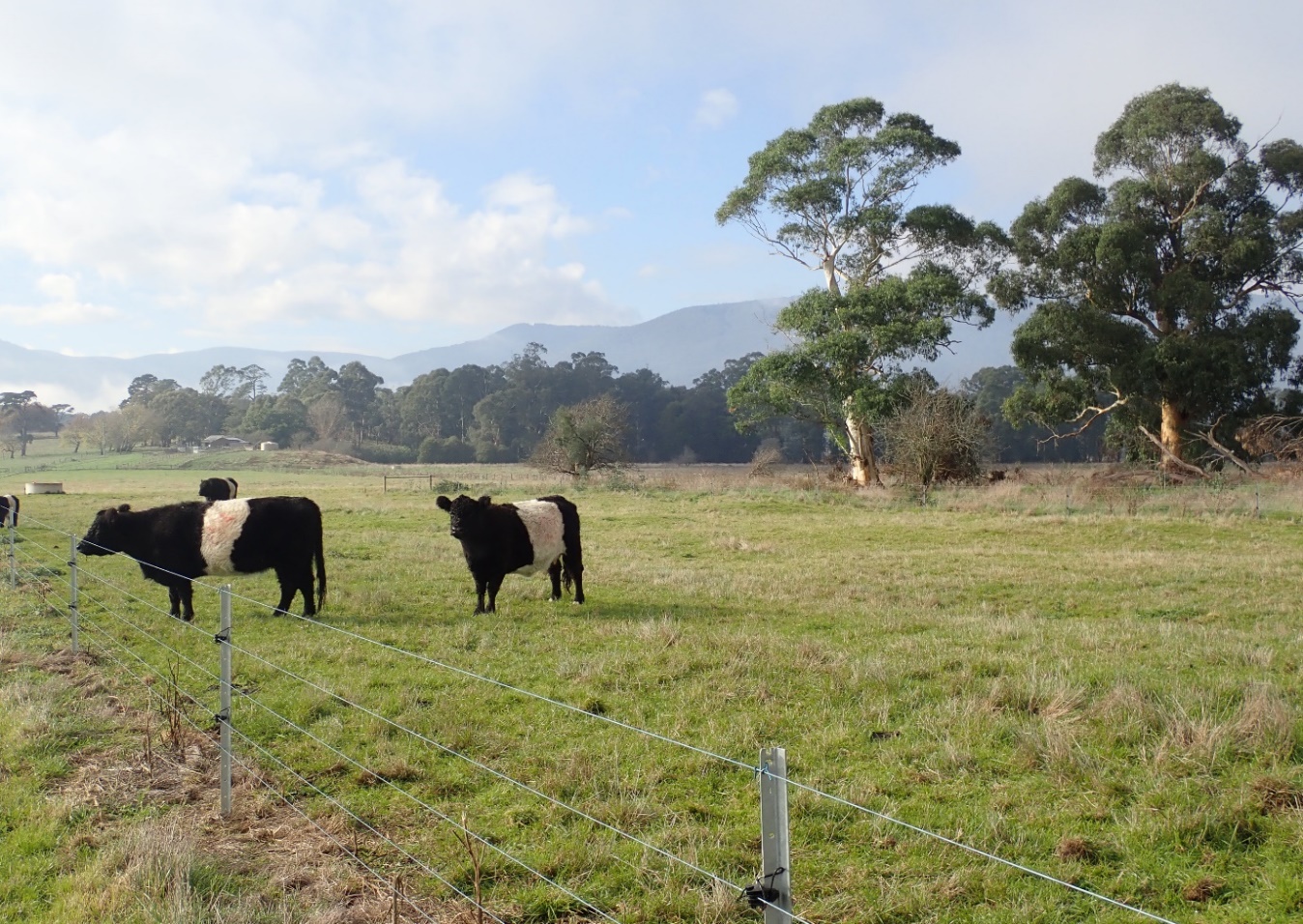 [ADD CONTACT DETAILS HERE]Farm Biodiversity PlanDate createdFarm nameAddressBioregionLocal government areaEcological Vegetation Class/es on farm (or nearby)Native vegetationNative vegetationNative vegetation on/bordering the propertyNative vegetation on property that forms part of a vegetation corridorThreatened flora (plants) in local government areaNative animalsNative animalsThreatened fauna (animals) in farm's local government areaThreatened plant and animal species known to exist on the farmAction planAction planManagement of environmental and pasture weed speciesManagement of pest animalsActions to improve vegetation and habitat and support native plants and animals:Actions to improve vegetation and habitat and support native plants and animals:In crop/pastureRe-vegetationWetlands, waterways and water storage areasRiparian areasOther actionsOther notesOther notes